1. Поставь в словах ударение.2. В каком ряду во всех словах есть звук [к]? Подчеркни этот ряд. Композитор, вдруг, кисель.Кимоно, кишечник, прятки. Друг, очерк, корешок. 3. Подчеркни слова, в которых количество букв и звуков совпадает.4. Замени одним словом, разбери его по составу.Состояние, когда человеку не спится. Слабый, не имеющий сил.  Молодые растения, выращенные в парниках для  пересадки в грунт.5. Ученику предложили записать слова, образованные с помощью приставки. Подчеркни слова, в которых он допустил ошибки.6. Из каждого слова каждой строчки возьми один слог, образуй из них новое слово:Пластинка, картина, павлин -_________________________Сапоги, парашют, фантазия - _________________________Косари, заморозки, лётчик - __________________________7. Разгадай ребусы.8. Из «рассыпанных» букв собери слова на тему «Животные».9. Вставь недостающие слово в скобки второй строки, используя как образец строку.И-ВА  (ВАНЯ)  ДЫ-НЯЕ-ДА  (_________________________) НО–ШАУТ-ВАРЬ  (УТКА)  КА-ЛО-ШИРО-БОСТЬ (______________________) ЗА-БА-ВАЛЮ-БОВЬ (ЛЮДИ) ЖЁ-ЛУ-ДИПО-ЗОР (________________________) СТА-ЛЕ-ВАР10. Какие русские слова, состоящие из двух корней, имел в виду иностранец,произнеся их так:дарить, благо -        __________________________употреблять, зло -  __________________________водить руками -      __________________________11. Закончи пословицы и поговорки.12. Угадай слово.Корень извлечь из «начинки» несложно,Приставка в «сосуде» хранится надёжно.Суффикс в «гудении» ясно услышишь,Вместе на темы различные пишешь.13. Подбери синонимы.14. Среди пар антонимов есть такие, которые сюда попали по ошибке. Найди их и подчеркни.Жара – холод,  мир – война, прибавить – умножить, щедрый – жадный, трудный – лёгкий, смеяться-хохотать,вопрос – ответ, любить – обожать, тёмный – светлый.15. Найди фразеологизмы-синонимы. Впиши в таблицу номера фразеологизмов, которые составляют пару. Например: 9-17.1. Работать спустя рукава.                  6. И след простыл.2. Тьма кромешная.                               7. Держать ухо востро.3. Глядеть в оба.                                   8. Ловить ворон. 4. Поминай, как звали.                           9. Делать из рук вон плохо.5. Хлопать ушами                                  10. Ни зги не видно16. Укажи, какой частью речи являются выделенные слова.Я смотрю – в избе мой брат,У него шинель до пят.ма 12Он с запиской отпускной             _________________ К нам пришёл на выходной.         _________________ Шурка – слесарь в мастерской.    __________________Он такой степенный, Представительный такой, Прямо как военный.                    __________________17. Совенок летел над лесом и рассыпал карточки с авторами и названием сказок этих авторов. Помоги Совенку. Соедини линией название сказки и автора.18. Совенок забыл названи произведений. Помоги ему. Вспомни и запиши пропущенные слова.19. Совенок не может вспомнить устойчивые сочетания. Выручи его. Соедини стрелкой начало устойчивого сочетания с его концом.Дождь лил                                                                    (как снег на голову)Скоро дело наладилось и пошло                                       (как сивый мерин)Я знал городские переулки                                               (как рыба в воде)Гости свалились                                                                   (как из ведра)Он всегда врёт                                                                    (как по маслу)У себя во дворе Мишка был                                   (как свои пять пальцев)20. Совенок не понимает значение данных фразеологизмов. Замени каждый фразеологизм одним словом:Рукой подать - __________________________Во что бы ты ни стало - _________________За тридевять земель - ____________________Ломать голову - _________________________Повесить нос- ___________________________21. Прочитай. Правильно ли Совенок определил порядок предложений в тексте. Исправь ошибки, если они есть. Запиши верную последовательность букв, которыми обозначены предложения.А. Но он был и замечательным скрипачом.Б. Давал он и сольные концерты.В. Иван Андреевич Крылов- известный русский баснописец.Г. В составе ансамбля Крылов выступал довольно часто.Д. Из-под его пера вышло около двухсот басен. 22. Совенок помнит начало пословицы, но забыл продолжение. Выручи его. Соедини начало пословицы с её продолжением стрелкой.23. Совенку дали задание: «Из каждого слова каждой строчки возьми один слог, образуй из них новое слово» Можешь ему помочь?24. Совенок считает, что в этом тексте два слова со звуком [й]. Прав ли он? Выпиши слова, в которых есть звук [й].Ёж у ёлки гриб нашёл, На иголки накололИ скорей понёс домой —Будет дома суп грибной.25. «Напиши выражение СУХАЯ ТРАВА четырьмя буквами», прочитал Совенок в кроссворде. Совенок не может записать это слово. Он надеется на твою помошь. 26. У Совенка есть карточки с цифрами: семь, сто, один, два, сто, тысяча. Помоги Совенку. Вставь цифры (прописью) в пословицы и поговорки.___________ раз отмерь, ____________ раз отрежь.Лучше __________ раз увидеть, чем ___________ раз услышать. За __________ зайцами погонишься, ни _____________ не поймаешь___________ голова хорошо, а ____________ — лучше.Не имей ___________ рублей, а имей ______________  друзей.Приятелей ____________ , а друг  _____________.27. На уроке Совенок нашел лишнее слово в каждой строчке. Согласен ты с ним? Подчеркни лишнее, по твоему мнению, слово в каждой строчке. Напиши рядом с каждой строчкой, по каким признакам ты определил (а) лишнее слово:Старый, дряхлый, маленький, ветхий _________________________________Брошь, лось, печь, помощь __________________________________________Улыбка, шубка, заяц, хрупкий ______________________________________28. Совенок делает ошибки в произношении слов. Ему сделали замечание. Научи его правильно произносить слова. Расставь правильно ударение в словах:Жалюзи, красивее, позвонят, торты, баловать, столяр,  каталог, хвоя.29. Совенок затрудняется поставить имена существительные в форму родительного падежа множественного числа. Помоги ему. 30. Поиграй с Совенком. Преврати «урок»  в «слона», заменяя каждый раз одну букву.урок ,  _ рок  , _ _ _ _ , _ _ _ _ , слон.30. Совенок забыл части слова. Помоги ему. Отгадай и запиши слово, в котором                                                                                    Корень из слова СНЕЖИНКА, приставка из слова ПОДЪЕХАЛ,суффиксы из слова ЛЕСНИК, окончание из слова УЧЕНИКИ.32. Совенок написал в контрольной работе, что в выделенном слове количество букв и звуков совпадает? Как ты думаешь? Напиши это слово.Мать, беречь, вернешься, ясли, боюсь.33. Совенок не знает части речи. Какой частью речи являются подчеркнутые слова? Подпиши сверху выделенного слова.Кто без кисти и белилКрыши города белил?Стою на берегу реки, Покой границы берегу.Больной ребенок плохо спит.Больной плохо переносит лекарства.34. Помоги Совенку. Подчеркни грамматическую основу.35. Совенок допустил ошибки в диктанте. Найди и исправь в тексте орфографические ошибки. 36. Прочитай внимательно первые два слова. Какая между ними связь? Подумай, какое слово в скобках подойдёт к слову "дерево"? Запиши его. гора - пещера дерево - ____________________________ (корень, ствол, лес, дупло, крона)37. Поставь правильное ударение в словах.ожили, позвонишь, жалюзи, каталог, шарфы, красивее, поняли, торты 38. Прочитай внимательно первую строчку. Как получили слово в скобках? Подумай, какое слово надо записать вместо точек в скобках ниже? Запиши его. торг (грач) чайка горб (_________) судак39. Внимательно прочитай отрывок: "Все у него было адмиральское: и выправка, и походка, и тон, каким он разговаривал с прочими деревенскими ……………….. Ходил он важно, обдумывая каждый шаг. Он всегда высоко и неподвижно держал длинную шею, будто нес на голове стакан воды. Одним словом, ………………………… был самой важной персоной в деревне. В силу своего высокого положения жил он беспечно и вольготно. На него засматривались лучшие ………………. деревни; ему принадлежали лучшие песчаные отмели. " Теперь запиши название этого текста, автора. Запиши имя героя.42. Прочитай предложение (фразеологизм). Когда так говорят? Запиши, что оно означает. "Без царя в голове. 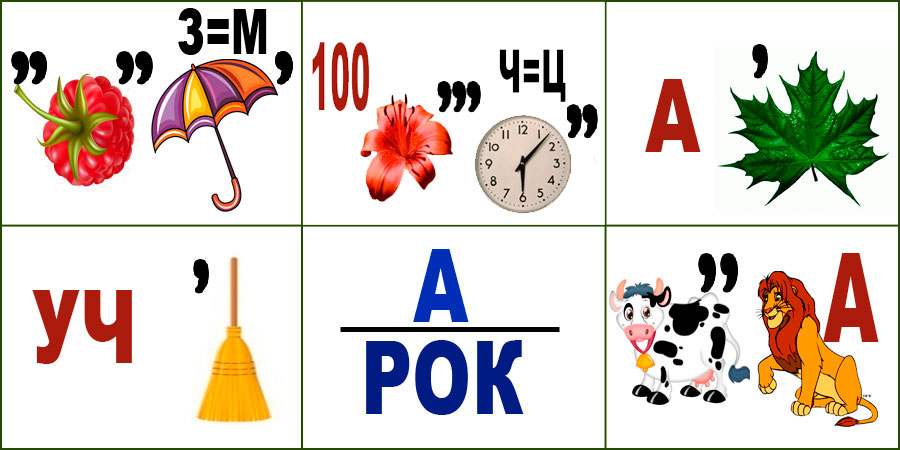 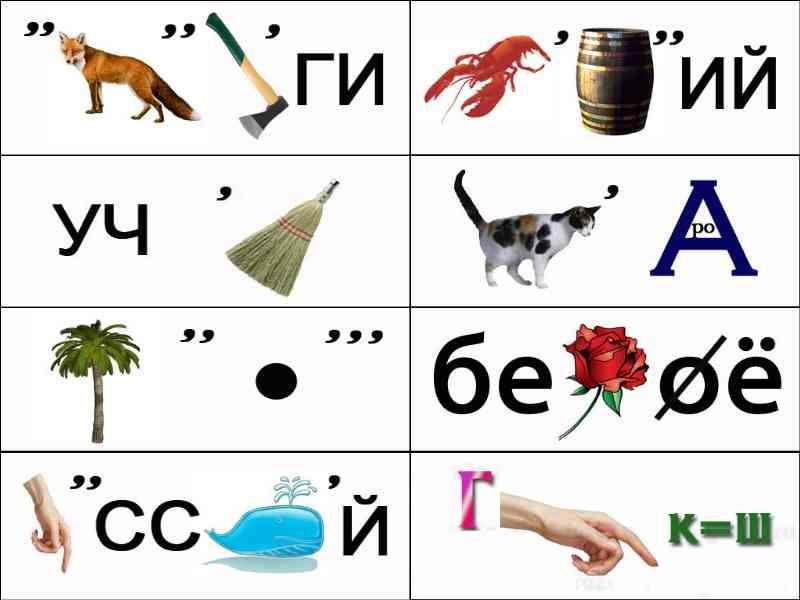 1 пара2 пара3 пара4 пара5 параНапример9-17